UNIVERSIDADE DE SÃO PAULO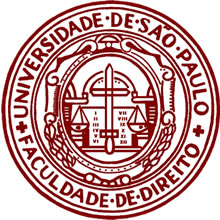 Faculdade de DireitoTeoria Geral do Estado História e Teoria do Estado de Direito2018Período DiurnoProfessora Responsável  Profa. Associada Nina RanieriI - PROGRAMAMódulo I – Aspectos Gerais Estado de Direito: conceito e princípios fundamentais.Módulo II – De onde viemos? História e TeoriaO Rule of Law britânico. Circunstancias e características; afirmação e teoria jurídica; principais instituições e atuais desafios.O Rule of Law americano. Circunstancias e características; afirmação e teoria jurídica; principais instituições e atuais desafios.O Rechtstaat. Circunstancias e características; afirmação e teoria jurídica; principais instituições e atuais desafios.O État de Droit. Circunstancias e características; afirmação e teoria jurídica; principais instituições e atuais desafios. Instituições políticas e jurídicas do Estado de Direito. Instituições políticas e jurídicas do Estado de Direito: a separação de poderes, declarações de direitos. O constitucionalismo. O Estado constitucional de direito. Módulo III – Onde estamos? O Estado democrático de direito. Uma introdução.  Módulo IV - Para onde vamos? Desafios do Estado de Direito nas primeiras décadas do séc. XXI II – OBJETIVOS GERAIS DA DISCIPLINA E DO CURSOEsta disciplina visa a oferecer noções sobre a Teoria do Estado de Direito, a partir de suas matrizes clássicas, sob perspectiva histórica e jurídica. O objetivo é identificar os princípios fundamentais, as instituições e a teoria jurídica do Estado de Direito, sem dispensar a análise das condições políticas, sociais e históricas que favoreceram sua afirmação como fórmula universalmente adotada para controle e limitação do poder estatal. Neste sentido, será feita análise e sistematização de doutrina relativa às experiências históricas do Estado de Direito e de suas principais instituições, visando identificar suas contribuições e desdobramentos no direito pátrio e no direito internacional, bem como problematizar o estágio atual do Estado de Direito no Brasil. III – METODOLOGIAO curso será ministrado de acordo com o programa e bibliografia anexos, desenvolvendo-se por meio de aulas participativas e avaliação continuada. Inclui leitura de textos clássicos, jurisprudência e doutrinas jurídicas contemporâneas, apresentação de resenhas críticas e trabalho escrito semestral. IV – RESENHAS CRÍTICASVisam estimular as capacidades de análise, interpretação, compreensão e crítica dos alunos. Os textos encontram-se previamente indicados no programa.As resenhas deverão ser inseridas no sistema Moodle. Informações adicionais serão fornecidas aos alunos, via sistema Moodle, se necessário. V- TRABALHO SEMESTRALO trabalho escrito semestral versará sobre a obra abaixo indicada e deverá abordar os seguintes tópicos: Informações sobre o autor e o contexto em que a obra foi escrita. Do que se trata?Qual o objetivo da obra?Quanto ao problema abordado:   Qual a dificuldade a ser resolvida?Quanto à tese apresentada:  O que o autor quer demonstrar?Quanto ao raciocínio desenvolvido: Como o autor demonstra sua tese?Opinião, conclusão (apreciação crítica final do aluno).Número máximo de páginas: 15. AGAMBEN, Giorgio. Estado de Exceção. São Paulo: Boitempo. 2004.  V-  CRITÉRIOS DE AVALIAÇÃOOs alunos serão avaliados por meio de: Participação  - 30% (Pontualidade, frequência, escuta ativa, respeito à fala dos colegas, contribuições construtivas, etc.)  Apresentação de resenhas críticas – 40%Trabalho escrito semestral – 30%VI -  HABILIDADES  E  COMPETÊNCIAS  TRABALHADAS  NAS  ATIVIDADES DA DISCIPLINAAplicar  conceitos  jurídicos  na  vida prática  cotidiana  e na  profissãoDesenvolver  a  leitura  e  a  consciência  crítica  Estimular  a  criatividade  Desenvolver  a  pró atividadePromover  a  integração  entre  os  alunos  da  classe  Estimular  a  pesquisa  científica  Incentivar  as  expressões  escrita  e  oral  Dominar  o  conteúdo  programático  Sistematizar  e  organizar  ideias  Propor  soluções  para  os  problemas  concretos  Estimular  a  realização  de  atividades  extracurriculares Utilizar  recursos  tecnológicos VI - CRONOGRAMA DAS AULASMÓDULO I – ASPECTOS GERAIS 6/8 - I Aula – Apresentação da disciplina e do curso (dinâmica com monitores).O que é o Estado de Direito?Divisão dos grupos, explicação da dinâmica e das avaliações. Leitura Obrigatória: RANIERI, Nina – Teoria do Estado: Do Estado de Direito ao Estado Democrático de Direito – São Paulo:Manole, Parte II, Capítulo 13. 13/8- II Aula  O que não é Estado de Direito? Aula teórica e gruposLeitura Obrigatória: DÍAZ, Elias.  Estado de Derecho y Sociedad Democratica.  Madrid:Taurus. 8ª. Ed. 4ª. Reimpression. 1981. Capitulo II.MÓDULO II – De onde viemos? 20/08 – III AulaAntecedentes do Estado de Direito. Aula teórica e gruposO Rule of Law britânico. Circunstancias e características; afirmação e teoria jurídica; principais instituições. A Magna Carta. O Habeas Corpus Act. Atuais desafios. O Human Rights Act. Leitura Obrigatória:  RANIERI, Nina – Teoria do Estado – São Paulo, Manole, Parte II, Capítulo 14, itens 1 e 2. Capítulo 15, item 1. Leitura Complementar: SANTORO, Emilio - Rule of law e “liberdade dos ingleses”. A interpretação de Albert Venn Dicey. In ZOLO, Danilo – O Estado de Direito – História, teoria, crítica.  São Paulo, Martins Fontes, 2006, pp. 201/263. 27/08 – IV Aula – O Estado de Direito institucionalizado Aula teórica e gruposO Rule of Law americano. Circunstancias e características; afirmação e teoria jurídica; principais instituições. Atuais desafios. Leitura Obrigatória: RANIERI, Nina – Teoria do Estado – São Paulo, Manole, Parte II, Capítulo 14, item 3. Capítulo 15, item 2.  Leitura Complementar:  CASALINI, Brunella Casalini – Soberania popular, governo de leis e governo dos juízes nos Estados Unidos da América, in  ZOLO, Danilo – O Estado de Direito – História, teoria, crítica.  São Paulo, Martins Fontes, 2006, pp. 264/307. 10/09 – V Aula O Rechtstaat. Circunstancias e características; afirmação e teoria jurídica; principais instituições. Atuais desafios.Leitura Obrigatória: RANIERI, Nina – Teoria do Estado – São Paulo, Manole, Parte II, Capítulo 14, item 4.SCHIMITT, Carl – Teologia Política. Belo Horizonte:Del Rey, 2006, pp. 7 a 33. Leitura Complementar:  BONGIOVANI, Giorgio – Estado de Direito e justiça constitucional. Hans Kelsen e a Constituição austríaca de 1920, in  ZOLO, Danilo – O Estado de Direito – História, teoria, crítica.  São Paulo, Martins Fontes, 2006, pp.379/416.PORTO MACEDO JR. – Carl Schmitt e a Fundamentação do Direito. São Paulo:Max Limonad, 2001, pp. 39 a 80. 17/9- VI Aula  O État de Droit. Circunstancias e características; afirmação e teoria jurídica; principais instituições. Atuais desafios.Leitura Obrigatória:  RANIERI, Nina – Teoria do Estado – São Paulo, Manole, Parte II, Capítulo 14, itens 5 e 6. Leitura Complementar: LAQUIÈZE, Alain -  État de droit e soberania nacional da França, in  ZOLO, Danilo – O Estado de Direito – História, teoria, crítica.  São Paulo, Martins Fontes, 2006, pp.338/378.24/9 - VII Aula Instituições políticas e jurídicas do Estado de Direito: a separação de poderes, declarações de direitos, o constitucionalismo. O Estado Constitucional de Direito. Leitura Obrigatória:  RANIERI, Nina – Teoria do Estado – São Paulo, Manole, Parte II, Capítulo 16.Módulo III – Onde estamos? 01/10 – VIII Aula O sentido do Estado de Direito se banalizou no Brasil, hoje?  08/10 – IX AulaO Estado Democrático de Direito: uma introdução.  Leitura Obrigatória:  RANIERI, Nina – Teoria do Estado – São Paulo, Manole, Parte II, Capítulo 18. Atividade preparatória para a aula de 15/10: Dra. Ana Rita15/10 – X Aula Atividade externa  - Tribunal de Justiça de São Paulo. Audiências do Grupo de Apoio às Ordens Judiciais de Reintegração de Posse  - Gaorp.  (A CONFIRMAR) 22/10- XI AulaResolução de problema. Preparação para a aula de 12/11: elaborar “roteiro” de pesquisa, contendo as seguintes perguntas e respostas: . O que pesquisar?	. Por que pesquisar?	. Como pesquisar?Módulo IV – Para onde vamos?  29/10 – XII AulaDesafios do Estado de Direito Contemporâneo.O Estado de Direito e a Sociedade informacional Material de apoio: Quais os riscos de regulamentar as redes sociais? In: Diálogo na Web. Fundação Fernando Henrique Cardoso. Debatedores: Eugênio Bucci, Ronaldo Macedo e Jacqueline de Souza Abreu. 25/06/2018.http://fundacaofhc.org.br/iniciativas/dialogo-na-web/fake-news-quais-os-riscos-de-regulamentar-as-redes-sociaisEleições 2018: A influência e o impacto das redes sociais. In: Diálogo na Web. Fundação Fernando Henrique Cardoso. Debatedores: Cristina Tardáguila e Pedro Doria. 27/03/2018,http://fundacaofhc.org.br/iniciativas/dialogo-na-web/eleicoes-2018-a-influencia-e-o-impacto-das-redes-sociais05/11- XIII Aula Estado de Direito, segurança e terrorismoLeitura Obrigatória: HORBACH, Carlos – O Poder Executivo na Democracia Contemporânea: Liberdade em tempos de crise. In: HORBACH, Carlos et allie. Direito Constitucional, Estado de Direito e Democracia. Homenagem ao Prof. Manoel Gonçalves Ferreira Filho. São Paulo, Quartier Latin do Brasil, 2011, pp. 121.   Leitura Complementar: Castells, Manuel. Terrorismo global: a política do medo “in” Ruptura: a crise da democracia liberal. Rio de Janeiro: Zahar. pp. 29-38.12/11- XIV Aula Encerramento do cursoAuto avaliação Bibliografia geral ABBELAN, Joaquin, Liberalismo Aleman del siglo XIX: Robert Von Mohl, “in” Revista de Estúdios Políticos (Nueva Época), no. 33, mayo-junio 1983:123/45.AGAMBEN, Giorgio. Estado de Exceção. São Paulo:Boitempo. 2004.ALLISON , J. W. F. The English Historical Constitution - Continuity, Change and European Effects. New York:  Cambridge University Press, 2007.ASHLEY, Mike. Taking Liberties – The Struggle for Britains’s Freedoms and Rights. London:  British Library, 2008.ATIENZA, Manuel. El sentido Del Derecho. Barcelona: Editora Ariel, 2001. BEAUD, Olivier et Cecile Guérin-Bargues. L’état d’urgence. Étude constitutionelle, historique et critique. Paris:Lextenso éditions, 2016.BEAULAC, Stéphane, The Rule of Law in International Law Today. “in”  Relocating the Rule of Law, op. cit. pp. 197-223.  BONGIOVANNI, Giorgio – “Estado de Direito e Justiça Constitucional. Hans Kelsen e a Constituição Austríaca de 1920. “ “in” Pietro Costa e Danilo ZOLO (org.), Estado de Direito, História, Teoria, Crítica; São Paulo:Martins Fontes, 2006:379/416. BONAVIDES, Paulo – Do Estado Liberal ao EStado Social, Rio de Janeiro:Forense, 1980.BOBBIO, Norberto – Estado, Governo e Sociedade.  Rio de Janeiro:Paz e Terra, 2017, 17ª. Ed.-----------------------  - O Futuro da Democracia. Rio de Janeiro:Paz e Terra, 1992, 5ª. Ed._______________  e BOVERO, Michelangelo  - Sociedade e Estado na Filosofia Política Moderna.  São Paulo:Braziliense, 1994, 4ª. Ed.BOBBIO, N., N. Matteucci, G. Pasquino, Dicionário de Política, Brasília, DF, Ed. UNB, 1991, VOLS. 1 E 2.BOBBIO, N. - Teoria do Ordenamento Jurídico, Brasília:Ed. Polis, 1991. BOBBIO, N. - O Positivismo Jurídico, São Paulo, Ícone, 1995CAMPBELL, T.; GOLDSWORTHY, J.;  STONE, A.  Protecting Human Rights. Oxford: Oxford Univesity Press, 2005.CARRÉ DE MALBERG, Raymond. Contribuition à la Théorie génerale de l’État, Paris, Dalloz, 2004.CHEVALLIER, Jacques – L’État de Droit.  Paris: Montchrestien, 1994, 2nd Ed. COMPARATO, Fábio Konder. A Afirmação Histórica dos Direitos Fundamentais.  São Paulo:  Saraiva, 1999.COSTA, Pietro.  O Estado de Direito : uma introdução histórica.  In ZOLO, Danilo – O Estado de Direito – História, teoria, crítica.  São Paulo, Martins Fontes, 2006, pp. 95/198.DALLARI, Dalmo de Abreu.  Elementos de Teoria Geral do Estado. São Paulo: Saraiva, 26ª. Edição, 2007.DALLARI, Dalmo de Abreu.  O Futuro do Estado.  São Paulo: Saraiva, 2010, p.  47-81.DIAZ, Elias. Estado de Derecho y sociedad democratica. Madrid: Taurus Ediciones,  8 edição, 1981.DICEY, Albert Venn – The Law of the Constitution. Indianapolis: Liberty Funds. FERRAJOLI, Luigi – O Estado de Direito entre o passado e o future. In ZOLO, Danilo – O Estado de Direito – História, teoria, crítica.  São Paulo, Martins Fontes, 2006, pp. 417/464.FORSTHOFF, Ernst.  Stato di diritto in trasformazione.  Milão:  Giuffrè, 1973.GINSBURG, Tom. Rule By Law: The Politics of Courts in Authoritarian Regimes. New York:  Cambridge University Press, 2008.GOZZI, Gustavo, Estado de Direito e direitos subjetivos na história constitucional alemã.  In ZOLO, Danilo – O Estado de Direito – História, teoria, crítica.  São Paulo, Martins Fontes, 2006, pp. 308/378.JELLINEK, Georg. Teoria Geral do Estado. Buenos Ayres:  Ed. Albatros, 1970. HOBSBAWN, Eric – A Era dos Impérios, Rio de Janeiro: Paz e Terra, 1998.  ________________ - A Era dos Extremos, São Paulo:Companhia das Letras, 1996, 2ª. Ed. ________________ - A Era das Revoluções, Rio de Janeiro:Paz e Terra, 2008, 23ª. Ed. _________________ - A Era do Capital, Rio de Janeiro:Paz e Terra, 2007, 13ª. Ed. HORBACH, Carlos – O Poder Executivo na Democracia Contemporânea: Liberdade em tempos de crise. In: HORBACH, Carlos et allie. Direito Constitucional, Estado de Direito e Democracia. Homenagem ao Prof. Manoel Gonçalves Ferreira Filho. São Paulo, Quartier Latin do Brasil, 2011, pp. 121.   KANT, Emmanuel -   Idéia de uma História Universal de um ponto de vista cosmopolita, São Paulo: Martins Fontes, 2004.KELSEN, Hans.  La Paz por medio del Derecho. Madrid: Ed. Trotta, 2003. LICHT, Robert A. Is the Supreme Court the Guardian of the Constitution?  Washington, D.C.: The AEI Press, 1993.MILL, John Stuart – Considerações sobre o Governo Representantivo.MORRIS, Clarence (org). Os Grandes Filósofos do Direito.  São Paulo: Martins Fontes, 2002. MOUFFE, Chantal – On the Political.   London:Routledge, 2006. SOARES, Guido - Common Law – Introdução ao Direito dos EUA, São Paulo:Editora Revista dos Tribunais, 2000, 2ª. Ed.NINO, Carlos Santiago, La Constitución de la Democracia Deliberativa, Barcelona:Ed. Gedisa, S. A., 1997.PALOMBELLA, Gianluigi - The Rule of Law in Global Governance. Its Normative Construction, Function and Import. NYU School of Law, 2010. New York, NY 10011.  http://nyustraus.org/index.htmlPOGGI, Gian Franco -  A Evolução do Estado Moderno, Rio de Janeiro:Zahar Editores, 1981. POULANTZAS, Nico – O Estado, o poder, o socialismo.  Rio de Janeiro: Graal, 2000. RANIERI, Nina – Teoria do Estado Contemporâneo, parte II. No prelo. São Paulo, Manole. 2012.______________ - Conceitos de Estado, “in” Casella, P. B., H. Celli Jr., E. A. Meirelles e F. B. P. Polido (orgs.), Direito Internacional, Humanismo e Globalidade, Guido Fernandes Silva Soares Amicorum Discipulorum Liber.  São Paulo: Atlas, 2008:474.______________ - Do Estado Liberal ao Estado Contemporâneo: notas sobre os processos de exaustão dos modelos políticos e da ordem jurídica. São Paulo: Revista de Direito Constitucional e Internacional, v.6, 2001,  p.135-61.SANTORO, Emilio – Rule of Law e “liberdade dos ingleses”. A interpretação de Albert Venn Dicey.  In ZOLO, Danilo – O Estado de Direito – História, teoria, crítica.  São Paulo, Martins Fontes, 2006, pp. 201/263.SILVA, José Afonso da. O Estado democrático de direito. “In” Quaresma, Regina; Oliveira, Maria Lúcia de Paula - Coords. Direito Constitucional Brasileiro: Perspectivas e Controvérsias Contemporâneas.  Rio de Janeiro: Forense, 2006., p.7-25.UITZ Renata.  The Rule of Law in Post-Communist Constitutional Jurisprudence.  “In” Relocating the Rule of Law, op. cit. pp. 71/98.ZIPPELIUS, Reinhold. Teoria Geral do Estado. Lisboa: Fundação Calouste Gulbenkian, 1997ZOLO, Danilo – O Estado de Direito – História, teoria, crítica.  São Paulo, Martins Fontes, 2006.São Paulo, 2018Atividade preparatória para a aula de 13/08:Assistir o filme:  A ONDA (Die Welle).   https://www.youtube.com/watch?v=QBKEi8qamKMLeitura de prévia de: DÍAZ, Elias.  Estado de Derecho y Sociedad Democratica.  Madrid:Taurus. 8ª. Ed. 4ª. Reimpression. 1981. Capitulo II.Atividade preparatória para a aula de 20/08:Leitura prévia de:RANIERI, Nina – Teoria do Estado – São Paulo, Manole, Parte II, Capítulo 14, itens 1 e 2. Capítulo 15, item 1. Atividades preparatórias para a aula de 27/08:Leitura prévia de:RANIERI, Nina – Teoria do Estado – São Paulo, Manole, Parte II, Capítulo 14, item 3. Capítulo 15, item 2.  Resenha crítica do caso: Marbury X Madison https://supreme.justia.com/cases/federal/us/5/137/case.htmlAtividade preparatória para a aula de 10/09Leitura prévia de:RANIERI, Nina – Teoria do Estado – São Paulo, Manole, Parte II, Capítulo 14, item 4.Atividade preparatória para a aula de 17/09Leitura prévia de:RANIERI, Nina – Teoria do Estado – São Paulo, Manole, Parte II, Capítulo 14, itens 5 e 6. Atividade preparatória para a aula de 24/9Elaborar resenha crítica do texto: ALVES, Angela Limongi Alvarenga. Teoria e prática do Estado de Direito no Brasil e na França: compreensões possíveis acerca do princípio da soberania. Rio de Janeiro: Lumen Juris, 2016.Atividade preparatória para a aula de 17/09Leitura prévia de:  RANIERI, Nina – Teoria do Estado – São Paulo, Manole, Parte II, Capítulo 18.